Surat  Pernyataan Orang  Tua/Wali(Diisi oleh Kepala Keluarga/Wali)Dengan ini, Saya:Nama                                      : Pekerjaan                                : Alamat Kantor                        : Alamat Tempat Tinggal         :     Orang tua/wali dari	        :Nama                                      : No SNMPTN/SBMPTN        :Menyatakan bahwa:Data ekonomi sebagaimana yang telah diisi dan diunggah pada situs pendaftaran mahasiswa baru Unand, sebagai syarat penentuan Level UKT untuk biaya pendidikan di Universitas Andalas dibuat dengan sesungguh-sungguhnya dan sebenar- benarnya sesuai dengan kewajiban dan kesadaran saya sebagai orangtua (wali) calon mahasiswa baru Universitas Andalas.Bersedia memenuhi kewajiban membayar Level UKT yang ditentukan. Jika  dikemudian  hari  diketahui  bahwa  data  yang  dilaporkan  tidak  sesuai  dengan kondisi yang sebenarnya maka saya bersedia menerima sanksi dari Universitas Andalas, termasuk jika  putra/putri saya digugurkan statusnya sebagai  mahasiswa Universitas Andalas........................, ......................................... (Tempat)	(Tanggal)Menyetujui,                                               Yang Menyatakan,i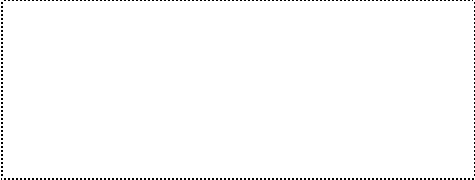 ....................................................................	.......................................................................... (Nama Calon Mahasiswa)                        (Nama Kepala Keluarga/Wali)